Entrepreneurs in Finance Podcast With your host, Kris Roglieri…PODCAST TRANSCRIPT*These transcripts are generated automatically via Google/Youtube. Please be aware that the automated generator can sometimes get words or phrasing wrong. It’s always best to watch/listen and to use the written transcript as a reference only. Turning Leads Into Clients and How Loan Broker Training Helped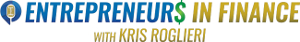 Meet Luciano, a loan broker training graduate of the CCTG Program. Hear how Luciano and the company we launched for him has been growing since he first completed training right before the pandemic. Furthermore, hear how the leads his business is generating are turning into lucrative commissions in the alternative lending space. #beyourownboss #businessloanbroker #loanbrokertraining #cctg #commercialcapitaltraininggroupLuciano Cuneo of LMC Alternative Business Capital00:08you know at the beginning um i00:11right off you know the course00:13i i got00:15some clients00:17that have a company and they need a00:19working capital so we did immediately on00:22on february00:24at the end of the month i did uh00:281.2 million working financing and then a00:302 million to the same company00:33uh providing00:34you know working financing with the00:36revenues right so that was a nice nice00:39income00:40right off the bat right like00:43within 30 days you actually got a deal00:45closed after training is that correct00:47yes immediately immediately immediately00:49i i got the support of you know all the00:51of the people there ccg and they helped00:55me all the way and i did this you know i00:57used to and what did you make of that do00:59you remember01:00yes yeah it was a i made like01:03like 35 00001:0635 000. yeah yeah 35 000.01:103001:11yeah01:13there are just too many commercial home01:15brokers that don't have a damn clue of01:17what they're doing01:20all we're trying to do here is better01:21the industry for everybody01:24at the end of the day you can make great01:26money in this industry but in the end01:28it's all about helping people01:31you know people always say chris how can01:33i be a successful broker it's two words01:35hard work and dedication01:37[Music]01:38if you don't like talking to people you01:40probably shouldn't be in this business01:41hey everybody welcome back to01:43entrepreneurs and finance where we01:44explore the daily lives of cctv01:47graduates and lenders and uh cctg staff01:50as well um on this episode i am very01:54excited to interview luciano01:58from lmc alternative capital hi luciano02:02hi chris how are you thank you for02:04having me02:05absolutely how are you where what part02:07of the country are you in02:09uh02:09south florida02:11you're in south florida okay all right02:13south florida great weather right now02:16not too too warm02:17beautiful weather this is the best time02:19for me in the year02:21when it's not too warm02:23don't rub it in because we got 2002:25degrees here and snow you know02:29um02:30it's good to see you my friend uh02:33what02:34now if you could remind me what what uh02:36year slash month did you come through02:38cctg do you remember right right right02:41before that the coffee came uh you know02:44i mean we heard about that covey that02:46was a at the beginning of 202002:49uh02:50actually uh january i had a class at02:52january 2020 or february02:56i think february it was02:58yeah i started february and i think03:00that was the last03:02class in person uh that you were hosting03:07uh i think yeah so i was lucky that i03:10got to go03:12because you know in person you know it03:14was it was great yeah03:17you know what's funny is i remember i03:19was in italy i i took a trip to italy uh03:21bologna03:23uh and you and i are fellow italians uh03:26although you could hear your accident03:27more than mine but in any event um i was03:30in italy in january and i remember there03:32was a whole thing about there was a ship03:35quarantined off of the coast of italy03:37that had people had corona but it was03:39before anybody really knew really what03:41corona was03:43and then i came back to the united03:44states03:45that and that class and we had the class03:48and then two months later everything03:49shut down03:50so i probably brought back corona to the03:52united states nobody knows03:54maybe maybe italy03:56you know italy03:58i think in the north of italy started in04:00a like in a stadium in a soccer field04:03right something like that i think04:05started04:06yeah04:07okay04:08so04:09tell me about your experience going04:11through class you were you were here in04:13person what was that experience like was04:15it were you overwhelmed was it uh04:18describe your emotions right yeah no i04:20was very excited about uh taking the you04:24know that course i i did a lot of04:26research i i read and saw a lot of04:30interviews and04:32and people that went through that class04:34before so it took me04:36a lot of research and thinking04:39because i wanted to choose the best of04:41the best out there and04:43and i'm glad that i i did that and i04:45chose the best for the best so and i'm04:48very happy04:50to have all that knowledge that i04:51received there uh you know and all the04:54support that i have because one of one04:56of the things that04:58it makes me feel good is is that i have05:01a tool05:02you know knowledge and um and i have um05:05[Music]05:07a um05:08a platform that i can use a05:12you know to have a good profession and05:14life without a05:16counting on on having an employer you05:19know you know05:21you know hire me and pay me a salary so05:24it's a way make me feel comfortable good05:27you know and at my age05:29usually all my friends you know they are05:32retiring05:33because i mean after in my age you05:35retire nobody wants to pay you you know05:38and then you have to see what you do but05:40in my case i still if if that gives me05:43you know help you know i can continue05:46doing this you know for 20 years no05:48problem without defending anybody and it05:50looks like you i mean you operate05:52decided you've chosen to operate this05:53out of your own home correct05:55yes yes i i chose to operate in my home05:59uh06:00well i have we i i have then i'll tell06:03you a little bit you know what i used to06:04do and i still do06:06yeah so06:07what i do now complements very well you06:10know06:11yes my profession what did you do prior06:13to cctg well i've been a wealth advisor06:17for06:1925 years06:21financial advisor so i've been advising06:23consulting06:25uh i think i work for banks uh private06:28banks and also broker dealers big broker06:30dealers06:33and then06:34i i decided to06:37to do this business also because i i06:39thought commercial financing was06:40something that was different06:43and something that06:45i could do very well because instead of06:47you know asking for money i i can06:50provide financing provide money so i06:52thought it was you know a lot different06:55but i i still do my wealth advisory i i06:58got independent i i we run a family07:01office07:02uh i i have italian parents but most of07:06of they immigrate to peru07:08and07:09you know most of my clients are from07:11peru07:12and we have the family office but also07:13now i have the commercial financing07:16division07:17right07:18so it's great it's great you know i have07:21now different sources and i can provide07:23a more07:25consolidated07:26you know services to to the clients yeah07:29so that's interesting so we've we've had07:31people from your background come through07:32training wealth advisors etc but07:35and i think i think you all do kind of07:37do the try to do the same thing which is07:39i think is a great add-on you know you07:42you already advise clientele07:44but now you're going to that clientele07:46saying hey if you need any type of07:47business or real estate financing i can07:50help you with that too is that correct07:52that's that's correct that's correct07:53because most of the clients07:55that we manage their liquid assets let's07:57say right07:59all of them they have a real estate real08:02estate is the biggest investment for08:04most of the people right so so i can08:07provide financing08:09for the real estate08:10projects interesting so08:13okay so so you went through training08:15which you you said was very good for you08:17and and then tell me about08:20you know what what products did you08:22choose to concentrate in do you have a08:24particular niche yeah well at the08:27beginning you know we we got all those08:29all the products that they were new for08:32me uh08:33different products you know asset-based08:35lending08:36we have a factory supply chain financing08:39i saw also08:43you know real estate08:45financing short term long term08:48and08:49also i saw a working capital meet08:53so08:54at the beginning i wanted to do a little08:56bit of everything or i wasn't sure which08:58way to go and of course at the end you09:01know i chose myself to do real estate09:04financing i think is09:06is i mean09:08i i love it i think it's a great09:11industry09:12always been and will be you know so09:15but09:16but i i but even though you know at the09:19beginning um i09:21right off you know the the course uh i i09:24got uh09:25some09:26clients09:27that have a company and they need a09:29working capital so we did immediately on09:32on february09:34at the end of the month i did uh09:381.2 million working financing and then a09:412 million to the same company09:43uh providing09:45you know working financing with the09:47revenues right so that was a nice nice09:50income09:51right off the bat right like09:53within 30 days you actually got a deal09:55closed after training is that correct09:57yes immediately immediately immediately10:00i i got the support of you know all the10:02of the people there ccg and they helped10:05me all the way and i did this you know i10:08and what did you make of that do you10:09remember10:10yes yeah it was a i made like10:14like thirty five thousand dollars10:24i didn't ask you this what package did10:26you purchase from us the gold or10:28platinum or which no platinum but yes10:32yes yes for the marketing10:35that must have felt good you you you10:38know you you invested 60 you know 68 00010:41roughly and then in 30 days you got half10:43the money back which10:44is it's not typical in 30 days10:48i'm going to say that10:49but you actually did it in 30 days wow10:51yes yes that was great i10:54got half of the money back10:56in 30 days and but also it demonstrated10:59i had that tool11:00to be able to produce money right right11:03and that's that's the best feeling you11:04know to be able to11:06to have the tools and the platform to11:08produce money on your own11:11on your own terms right and you know11:14that that's a most important thing for11:16me11:18um11:19and it's just you and the business11:20correct11:22yes okay all right you didn't have any11:24partners or anything like that11:26no not for the commercial finance you11:28know yeah okay11:31what do you like about the business the11:32best compared to11:34compared to what you did before what do11:36you like about this business11:39right um11:41well i what i like about the businesses11:44is that11:45the11:46people you know companies11:48they reach out to me11:51and then when i11:53i'm able to provide the financing to11:55them11:56you know they're they're so happy you11:58know they're so thankful that that i12:01provided that to them right12:03and at the same time i'm making money12:06uh doing something good for them12:08right um so that that's the way i like12:11the most12:12about the business yes and um12:16and of course now i'm focusing more on12:19real estate financing12:21and real estate12:22is12:23is is very exciting i mean that that12:25industry is very exciting and when12:27you're in the financing part12:29is12:30even better right yeah absolutely and a12:33lot of activity do you find most of your12:35deals come from your local area or are12:37you doing deals all over the country12:39no i i'm doing a i'm starting to i'm all12:43over the country really because i'm12:45using the the you know the marketing12:47that the cct provides so i have access12:50to12:51to leads that they come from all over12:53right for example i closed in12:56november12:57uh in october i closed a deal13:01in chicago13:02you know that was one of those leads13:04that came over you know this guy has a13:07lot of experience he had a building of13:10four units and he wanted to refinance to13:13a better rate he had like a seven13:14percent rate so i got him to a long-term13:18rental13:19for 30 years at 4.1513:22for example right and i'm also cash out13:24i present cash13:26and i charge you know two percent13:28me13:29of a piece13:31and and so what so he that that lead you13:35got that lead from us is that correct13:37yes i got a list from from the13:40marketing group the of your group of13:43your company13:44and and tell me about that deal like so13:47it was a it was a real estate deal13:49um and it was it a refi or an13:51acquisition13:52it was it was a refi a cash out13:56really13:57it was a refi cash yes and how13:59how big was that transaction it was uh14:03562 thousand dollars14:06about half a million yes14:08right a little more almost closer to 60014:12so i made like 12 000 in there yeah so14:14i'm going to ask you what what what was14:16your about14:17a little less than 12 000 i i made that14:20yeah yeah and and um14:23how long did that take you to close14:25from from point when you got the lead to14:27when you actually received the14:28commission14:30yeah14:31it took14:33it took like uh14:34three weeks14:36to close three weeks so close yeah three14:39weeks to close14:41that's right that's right that's right14:43um14:44yeah14:45yeah good good so it was it was it was14:47it was pretty good you know and now i'm14:50working for a couple on14:52in this guy a lot of experience in14:55atlanta georgia he's originally from14:57miami so he wants to come back and visit14:59me because he's happy about this deal15:01the15:02work15:03you know we're closing er this is a fix15:06and flip15:08that this guy owns like three million15:10dollars of properties and and he's15:12that's what he does15:14all the time so15:15we're working on on on on a purchase and15:18rehab for this this is gonna be15:22571 00015:24wow between you know the whole amount15:26right purchase rehab15:28all that and where'd you get that15:31also from the from the15:33marketing group yeah well it's funny15:35because somebody just came in here i15:37want you to say hi you could thank him15:39for all those leads come here alex15:41hi alex how are you15:43how you doing how you doing hey nice to15:45see you great great great great i'll be15:47talking this week but it's good to hear15:49these success stories for sure so15:52thank you alex thank you very much a15:54half a million dollar deal from one of15:55our leads a real estate deal oh nice15:57good good that's right that's right16:00yeah16:01yes yes and we're going to have a call16:03with alex friday16:06to you know to projection for next year16:08you know16:09you know to increase the revenue even16:11more yeah good to see you and uh16:14looking good you guys you're looking16:15good we want to see you at naclb as well16:18and winning those awards so16:20yeah16:21great thank you yes i'm looking forward16:23to it16:24all right yeah we have to convince alex16:26to shave his beard because it keeps16:27getting longer every day16:29i'm keep telling him to do clean cut but16:31he's not he's not listening to me16:33anyway um he wanted to say hi16:35so16:36yeah so okay so and so let me ask you16:38this it sounds like you're doing very16:40well you're you're you know you're16:42you're you're rolling here after more16:44than a year what's one thing you don't16:46like about the business like what's one16:48thing that you didn't know that you16:49didn't anticipate before getting into16:51business that because right in every16:53business we do we have to love doing it16:55but there are negative like there are16:57things that annoy us so what's i guess16:59what annoys you the most about the17:00business17:02no the the the thing is that uh17:05there is a lot of uh you know market17:08people you know offering loans you know17:10everywhere17:12uh17:12right that maybe they are not too17:14professional17:16um yeah so that's a little bit you know17:19people trying to17:22to offer something that they17:23they're not prepared to right right so17:26they're not serious17:28right right right yeah so yeah that this17:31industry17:32i mean17:33it would be great you know if it could17:35be17:36a17:37you know used by you know17:39more prof you know all professional17:42people right yes prepare to be well17:45prepared well trained17:46like you know17:48that from from you guys yeah so yeah17:51and we talk about this in class but do17:53you find that the longer you're in this17:54business the better you're able to17:56determine very quickly whether a17:58borrower is serious or not18:01yes yes18:02yeah yeah that's very important you know18:04because18:06time is money you know you have to18:08identify very quickly18:10the people that you talk to18:12immediately right18:15that's for sure very important yeah good18:17good good good yeah no that's that's18:19good18:20so let me ask you uh you know there's a18:22there's a um18:24um18:25you know a couple of questions in doing18:27this doing this uh18:29uh podcast that i asked that i'll just18:31ask you kind of uh18:33off off topic right so off off topic of18:35financing just to so our viewers get to18:38get to know you a little better and and18:40we have a lot of people that watch this18:42both existing graduates that watched us18:44and you know people looking into us but18:46um so they're always curious to know the18:48personality behind the uh the name and18:50the company but18:51a question i'll ask is look if you could18:53meet with some if you could have dinner18:55with somebody dead or alive so somebody18:57in the in the past or somebody in the18:59present it could be one person where you19:01can have two three hours of their time19:03who would it be anybody my gran my19:06grandfather your grandfather my19:07grandfather from my father yes because19:10he he passed away when i was 1119:13years old the italian immigrant that19:15went to peru and he was very successful19:18he worked and he was 13 years old in19:20italy he immigrated to peru he worked in19:23in a like a bodega you know19:26he and he created one of the largest19:30bakeries you know those type daily19:32bakeries in lima like two they were very19:34famous and he19:36bought with that he bought a lot of19:38properties all over lima19:40and i would like to be able to you know19:42sit with him and19:44explain to me you know he's thinking you19:46know19:47maybe that's where you got your business19:49acumen from you're great maybe19:51[Music]19:54okay all right19:55what's one thing that uh19:58uh you know19:59what's one thing by just meeting you we20:01wouldn't really20:02realize about you and that could be like20:04a hobby that you're into or20:06you know something that we wouldn't20:08normally know about luciano20:10well well i used to be a tennis player20:13i played yes i played20:16since i was juniors i was a top junior20:19playing in peru and20:21then i went to play college tennis i20:23went to the u.s to texas i played20:25college 10 and a full scholarship wow20:28and i traveled to europe to play20:30tournaments and all that and then i20:32played davis cup for peru20:34and i won my match against the country20:36in south america so20:38yeah tennis was one of my my team you20:41know20:42do you still play tennis yes i play with20:44my friends that we used to play we play20:46here we train with people from my age20:48but good level good level20:51yeah20:52and i use it for business too let me ask20:54you this have you ever walked on a court20:56with a bunch of young bucks playing and20:58and say hey let me get a match with you21:00and then21:01all of a sudden you just beat the crap21:03out of them yes yeah21:06[Laughter]21:10you know did you go to naclb this past21:12couple months no unfortunately i21:14couldn't i couldn't go i wanted to go21:15but for personal reason i couldn't go uh21:18but21:19i'm looking forward to going next year21:21yeah well we're there back next year but21:22the reason i asked was because i got to21:24know sugar ray leonard who was our21:26keynote speaker pretty good21:28and uh now that's all he what the main21:30sport that he plays for for recreation21:33for fun is tennis he's an oh really21:35player yeah21:37probably he plays pretty good21:39probably21:41who's the best tennis player in history21:42in your mind well for me21:46you know for me i always remember in my21:48time at bjorn borg that's21:50the swedish guy right beyond borg i21:52don't know you heard of him21:55at that time you know those players were21:57my idols right the umburg or guillermo22:00villas from argentina22:02number one in the world22:04those guys now of course22:06today we have amazing players like22:08djokovic22:10he could be one of the best in the world22:11but um22:13yeah22:14joko is nadal and all those guys but the22:16tennis has changed yeah a lot you know22:18it's a more powerful different racket i22:21think the racket right it's more power22:23it's a different game yeah i used to22:26like watching john mcenroe when he used22:28to complain and yell at the referees22:31that was fast yeah22:32john mcerry from the northeast you're22:34from you know22:36john mcenroe i remember he passed away22:39vidas geralitis22:42all those guys from from new york22:44yeah they all yell at everybody we22:46yelled at yeah they they were you know22:48but we like they look like bad guys you22:50know on the court but they were nice22:53outside the court yeah yeah that's22:55that's the way22:56um22:58well22:59let me ask you this um23:01what are your plans for the future now i23:03mean like where do you want to take your23:04business do you have any aspirations for23:06the next couple years with your business23:08yes i i would like to to23:11be part of my my family office that23:14we're running23:15an important division of the family23:17office23:18and i wanna you know bring23:22big projects23:24you know for example23:26i meet the different people last night i23:28was invited in miami beach now that the23:30art base all is on23:32yes a lot of things going on23:34i mean the family office23:36a23:37you know network and i was invited by23:40you know an italian guy that lives in23:42panama is the sixth richest guy in23:45in central america he's italian but23:48married with a panaminian and and you23:51know i i he has a lot of projects so i23:54would like to use i already spoke to him23:56about our commercial finance business to23:59be able to provide financing to this24:00project24:01okay well yeah no i want to take it to i24:04mean i'm excited about you know that24:07that big business that you can do with24:09this right yeah very good and and24:11as you know24:13you never know who you're who you know24:15or standing next to who somebody else24:17knows i mean you know a a big deal could24:20only be one you know one person away24:22that you know that knows somebody or24:24you know it's uh you know you gotta you24:26gotta network yourself you know that yes24:28yes yes24:30yeah24:30well now comes the time where you could24:32ask me anything so is there anything you24:34want to ask me it could be personal it24:36could be off topic is there one thing24:38that you want to ask me and i promise24:40i'll i'll uh i'll answer any question no24:42matter24:44how scandalous24:45no i mean i mean i know i heard about24:48your story you know i i always admire24:51you know people that have been24:53successful24:54in business24:55uh in the in the right way24:58and24:59and i know your story i know you started25:01your company i think in the supply chain25:04factory in business25:06and and you i think you sold you sold25:09that the business25:10and then you create your own25:12company25:15but25:17yes you know it would be great to i like25:19to you know to to to see how you did it25:23right to understand how you did it25:25because it's a way to25:27to absorb you know the the good things25:29you know yeah25:31so yeah you know that's a i mean there's25:34a there's a there's not one aspect where25:37i can say here's how i did it it was a25:39culmination of things obviously25:41um that i think everybody knows25:43you know hard work dedication25:46um you know not giving up uh you know25:49even though as you know in this bit even25:51in the loan brokerage business25:53you can there's times where you may want25:55to give up or you get frustrated25:57and us as italians we tend to yell at25:59people when we get frustrated26:01which at least i admit it um but you26:04know26:05you have to just stay the course and you26:06have to just you know keep don't give up26:09you know um and always have that goal in26:12mind and that's that's an attitude that26:13i've always26:14carried through with me um no matter26:16what business i've started26:19so right right now there's nothing like26:20having your own business26:22and don't depend on anybody even even i26:24tell you i work for banks yeah i'm i'm26:28broker dealers big broker dealers and26:30at the end of the day you know they26:32expect you to work for them26:34to make money for them not for the26:37correct and that's why i'm independent i26:40have my own family office i integrated26:42commercial financing like i told you but26:46now i work for my client26:48i have a benefit of my client not for26:50the bank not for the broker dealer26:53uh i don't need to you know to sell you26:55know the products they want you to sell26:57right26:58so you know i i i'm an advocate against27:03them so i i work for my clients for the27:05families right well that's what i like27:07to do and your efforts your work efforts27:10only benefit the client and yourself27:12it's not like you said it's not27:13benefiting somebody else no no no that's27:16right right exactly exactly right right27:18right right well i mean it's listen it27:20sounds like you're it sounds like you're27:22you're doing very well i take it you're27:24happy27:25right yes i'm happy yes i cannot27:27complain yeah yeah27:30and even if even you know i think27:32everybody in miami is happy no i mean27:34the weather is perfect i don't know yes27:37i i i was in a meeting last night with a27:40lot of family office27:42owners27:44one of them was the grandson of forbes27:46the magazine forbes was there in the27:48table27:49and they all live in florida and the27:51other guys you know they they are happy27:54to live in miami they love miami they27:56really27:57there's more fun better weather that's27:59what they say right so i don't know i28:02don't know how in other parts of the us28:04but i think yeah i i think i think28:06you're right i mean28:08every time i go down to south florida i28:10i think i'm happier so28:12i have to agree with that i'd have to28:14agree with that28:15um28:16well28:17um28:19anything else you want to ask before we28:21wrap up i think this is good28:23yes yes no it's great28:25it's good it's very good i'm looking28:27forward to grow the business28:29um i'm very happy i'm very glad that i28:32met you guys and i learned this28:35different part of the financial industry28:37which is exciting and very interesting i28:39think28:40yeah so that's a good point so you kind28:42of knew about finances already just28:44based on your background28:46and your in-depth background but28:48after you came here you learned a whole28:49another side that you really didn't28:52it's a different side of the business28:54totally different side28:56yeah even even now other wealth advisors29:00they come up to me29:02to you know asking me if i can provide29:04financing for their clients right29:06so because they don't do that29:09they don't do that and they don't have29:10access to what we have access29:13to that they lend the you know the the29:15good private lenders that we have access29:19that's a huge refugee really29:22yes i mean29:23that's our asset that's our asset that29:25we have that's that is the asset you29:27have i talk about that what's the29:29reception when you tell a former29:31colleague or a wealth advisor what you29:33can do for their clients are they very29:35receptive to that29:37yes very receptive because they don't29:39have what i have right they don't know29:41what i have i i i29:43i can provide yes29:46can you provide me financially for this29:47yes29:48we can29:50so29:50um yes they they are like29:53they wish they can do what i'm doing of29:55course i don't tell them29:56more information because i don't want29:58more competition29:59right you don't you want to see cctv no30:02i don't tell anyone30:04about cctv no30:07not not to them right oh i know30:10i know30:12yeah yeah30:13all right30:14but30:15yeah but very excited very happy you30:17know and the support the support that i30:20have is great very professional30:22appreciate it every time you know every30:24time i need something you know i i call30:27i'm30:28very receptive you know i got a support30:31yeah we try hard30:33we certainly certainly try hard yeah30:35um okay well30:37um i think that just about wraps it up30:40uh luciano i wanna i wanna really uh30:42thank you for taking the time out of30:44your busy day30:45to uh to be on this and uh you know i30:47think we've30:49it helps like i said it helps people um30:51get to know a little bit about the day30:53in life of what it's like to you know30:55post cctv training30:58even graduates that watch this to get31:00some tidbits from you know uh other31:02people out there of what they're doing31:04and31:05you know and and how they're doing it so31:07i i appreciate it i appreciate your time31:09no i'm i'm31:10[Music]31:11i'm so glad you know to be with you here31:14and and to be able to talk to you31:16and to the people that are listening31:18absolutely next time i'm in south31:20florida we'll uh we'll get together31:21maybe yes yes for sure31:26you don't play tennis no i'm not playing31:27tennis because i'm smart enough to know31:29that i'm not going to be hustled by you31:31because i know you'll beat me so31:33oh no tennis31:35we play doubles we can play double wait31:37all right all right long as i'm on your31:39team31:39okay31:41okay all right31:43well thank you luciano um so all right31:46everybody that wraps it up for this31:48episode of entrepreneurs in finance um31:50luciano with lmc alternative capital31:53um you'll catch us on the next one look31:55out for31:56future episodes and don't forget to31:57subscribe to our youtube channel31:59commercial capital training group to32:00okay it's a lot of32:02other episodes we'll do thank you32:04luciano bye32:05all right take care bye-bye32:08there are just too many commercial home32:10brokers that don't have a damn clue of32:12what they're doing32:15all we're trying to do here is better32:16the industry for everybody32:19at the end of the day you can make great32:21money in this industry but in the end32:23it's all about helping people32:26you know people always say chris how can32:28i be a successful broker it's two words32:30hard work and dedication32:32[Music]ABOUT THE PODCAST
In our quest to give you the best possible content to see what life is like as a commercial loan broker and/or a lender, CCTG has created the industry’s only podcast of its kind: "Entrepreneurs In Finance" hosted by our CEO Kris Roglieri. Kris and his stellar guests dive deep into the lives of CCTG graduates or the lenders the CCTG broker graduates work with daily.
Far from stuffy, the podcast’s appeal and success rides hot on the heels of authenticity as it feels more like old friends chatting over dinner or a drink. https://commercialcapitaltraining.com/podcast/##